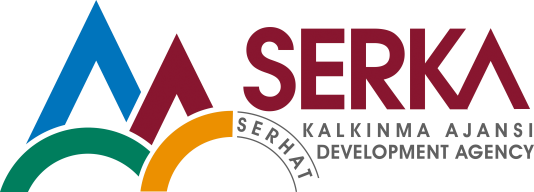 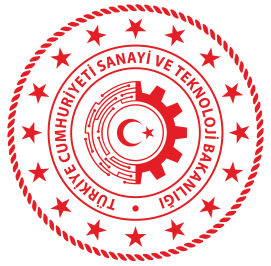 T.C. SERHAT KALKINMA AJANSI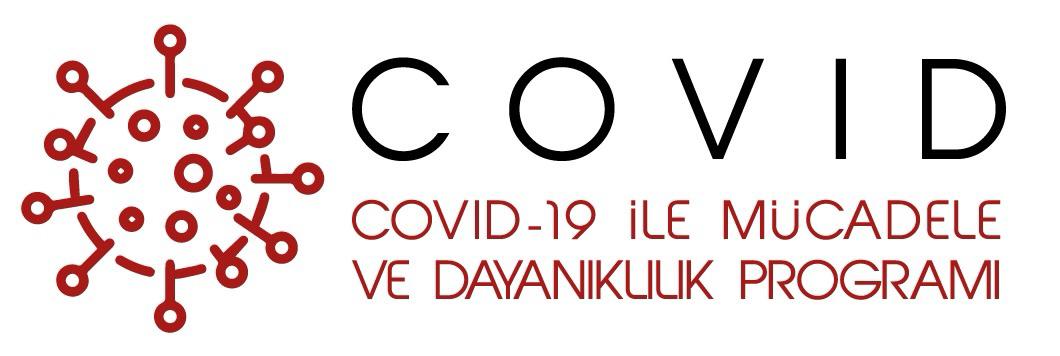 2020 Yılı Destek Programı Başvuru RehberiReferans No: SERKA/2020/COVIDSon Başvuru Tarihi: 30/04/2020  Saati:18:00 TanımlarAjans: T.C. Serhat Kalkınma AjansıAra Rapor: Sözleşmede belirtilen dönemler itibarıyla, destek yönetimi kılavuzunda belirtilen usul ve esaslara uygun olarak yararlanıcı tarafından proje uygulama süresince hazırlanan ve sunulan rapor.Ayni Katkı: Başvuru Sahipleri, ortakları veya diğer paydaşlar tarafından yapılacak arazi, malzeme, iş gücü, makine ve ekipman vb. nakdi olmayan katkı.Başvuru Sahibi: Proje veya faaliyet desteği almak üzere Ajansa başvuran gerçek veya tüzel kişiler. Başvuru Sahibi; projenin hazırlığından ve uygulanmasından (eş-finansman yükümlülüğü dahil) doğrudan sorumludur.Destek Yönetimi Kılavuzu (DYK): Ajanslarla karşılıklı etkileşim halinde Bakanlık tarafından hazırlanan ve Ajansın sağlayacağı destekler ile bunların izlenmesi ve değerlendirilmesine yönelik temel ilke ve kuralları, iş akış ve tanımlarını, raporlama usul ve esaslarını, destek sözleşmesi sürecinde kullanılan ilgili belge formların standartlarını, tip sözleşme formatını, bilgi sistemlerinin ve veri tabanlarının kullanımı ve gerekli diğer hususları belirleyen el kitabı.Eş-finansman: Ajans tarafından desteklenen proje veya faaliyetlerde harcanmak üzere, yararlanıcı tarafından taahhüt edilen nakdi katkı.Görünürlük: Projenin uygulama süresi boyunca Ajans tarafından sağlanan destek ile T.C. Sanayi ve Teknoloji Bakanlığı’nın genel koordinasyonunun görünür kılınması amacıyla yararlanıcı tarafından kullanılan, projenin tanıtımına yönelik yazılı, görsel ve işitsel materyaller.İştirakçi: Desteğe konu proje veya faaliyetin yürütülmesi sürecinde veya sonucunda, doğrudan fayda veya menfaat elde etmeden yararlanıcıya projenin yürütülmesinde katkıda bulunan ve ilgili başvuru belgelerinde açıkça belirtilen gerçek veya tüzel kişidir. İştirakçiler, desteğe konu projenin yürütülmesi sürecinde veya sonucunda, doğrudan fayda veya menfaat elde edemeyeceği ve harcamaları uygun maliyet olarak değerlendirilmeyeceği gibi proje kapsamında yapılan satın almalarda tedarikçi de olamazlar.KAYS (Kalkınma Ajansları Yönetim Sistemi): Kalkınma Ajanslarına yönelik proje başvuru sürecinin yönetildiği çevrimiçi sistem. Nihai Rapor: Destek Yönetimi Kılavuzunda öngörülen usul ve esaslara uygun olarak yararlanıcı tarafından proje uygulama süresinin sonunda sunulan rapor.Ortak: Desteğe konu proje veya faaliyetin yürütülmesi sürecinde veya sonucunda doğrudan veya dolaylı fayda veya menfaat elde ederek, bunun karşılığında yararlanıcıya projenin yürütülmesinde katkıda bulunan Destek Yönetimi Kılavuzunda gösterilen ortaklık beyannamesini veren ve ilgili başvuru belgelerinde açıkça belirtilen gerçek veya tüzel kişidir. Ortakların yaptıkları harcamalar uygun maliyet olarak kabul edilmektedir, fakat ortaklar proje kapsamında yapılan satın almalarda tedarikçi olamazlar. Burada kastedilen “ortaklık”, şirket/hisse ortaklığı değil, proje bağlamında oluşturulan işbirliğidir.Panel: Proje başvurularının değerlendirilmesi amacıyla, ilgili konularda uzman kişilerden oluşturulan kurul.Program: COVID-19 ile Mücadele ve Dayanıklılık ProgramıProje: Destekten yararlanmak üzere Ajansa sunulan belli bir amacı, bütçesi ve süresi olan düzenli faaliyetler bütünü.Proje Uygulama Rehberi: Ajanslarla karşılıklı etkileşim halinde Bakanlık tarafından hazırlanan ve yararlanıcıların proje veya faaliyet uygulamaları sırasında uymak zorunda oldukları satın alma ve ihale ilke ve kuralları ile raporlama ve bilgilendirme yükümlülüklerini ayrıntılı olarak düzenleyen rehber ve ekleri.Projede Görev Alan Kilit Personel: Projenin uygulanmasından doğrudan sorumlu olan koordinatör, koordinatör yardımcısı ve projenin başarısında kritik rol oynaması beklenen teknik ve idari uzmanlar.Yararlanıcı: Kalkınma Ajansları Proje ve Faaliyet Destekleme Yönetmeliği hükümleri çerçevesinde Ajanstan destek almaya hak kazanan gerçek veya tüzel kişilerdir.PROGRAMIN KONUSUGiriş ve Arka Plan Çin’in Vuhan şehrinde 1 Aralık 2019 tarihinde ortaya çıkan yeni tip korona virüs (COVID-19) hızla dünya genelinde yayılarak küresel bir salgın haline gelmiş, 11 Mart 2020’de Dünya Sağlık Örgütü tarafından pandemi olarak ilan edilmiştir. COVID-19 yüksek bulaşıcılığı, insan vücudunda kalıcı hasar bırakması, başta yaşlılar ve kronik rahatsızlığı bulanan bireyler olmak üzere insan sağlığı üzerinde hayati tehlikeye sebep olacak etkileri nedeniyle toplum sağlığı için acil müdahale edilmesi gereken bir tehdit haline gelmiştir.Şimdiye kadar alınan önleyici ve koruyucu tedbirlere rağmen ülkemizde COVID-19 vakaları görülmekte, can kayıpları yaşanmakta ve tüm dünyada olduğu gibi vaka sayılarında günden güne artış eğilimi gözlemlenmektedir. Bununla birlikte, ülkemiz aynı zamanda gelişmiş sağlık altyapısı ve dünya standartlarında hizmet sunan sağlık personeli, köklü üniversiteleri ve deneyimli akademisyenleri, toplumsal dayanışma kültürünü yaşatan STK’ları ve Türkiye ekonomisin dinamosu olan KOBİ’leri ile hem insan kaynağı hem de altyapı bakımından en donanımlı ülkelerden biridir. Bu kaynağın salgınla mücadele için seferber edilerek harekete geçirilmesinin bölgesel, ulusal ve uluslararası anlamda fark yaratan, etkili sonuçları olacaktır.Sanayi ve Teknoloji Bakanlığı’nın koordinasyonunda ülke genelinde kalkınma ajansları eliyle uygulanması öngörülen COVID-19 ile Mücadele ve Dayanıklılık Programı ile bölgemizin ve ülkemizin salgınla mücadelesine katkı vermeyi; salgının yayılımının en aza indirilmesi ve kontrol altına alınmasını, başta risk altındaki gruplar olmak üzere toplum sağlığının korunması ve salgının olumsuz sosyo-ekonomik etkilerinin hafifletilmesini hedeflemektedir.Programın Hedef ve ÖnceliğiBir projenin başarılı olabilmesi ve desteklenmeye hak kazanabilmesi için temel koşul, projenin programın hedefi ve önceliklerinden en az 1 (bir) tanesi ile ilişkili olması ve başvuru rehberinde belirtilen desteklenmeyecek konulardan herhangi biri kapsamında olmamasıdır.Programın Genel Hedefi: COVID-19 salgını ile mücadeleye katkı sağlayan ve salgının etkilerinin azaltılmasına yönelik acil çözüm sunan projelerin desteklenmesiProgramın Öncelikleri:Aşağıdaki öncelikler kapsamında, dünyadaki ve ülkemizdeki iyi uygulamaların bölgemize taşınmasına ve yaygınlaştırılmasına katkı sunmakla birlikte; yenilikçi bir yaklaşım, yol, yöntem veya teknoloji içeren projeler desteklenecektir.Öncelik 1: Virüsün yayılımının önlenmesi ve kontrol altına alınmasıBu öncelik kapsamında başta en yüksek risk grubunda sayılan yaşlılar, kronik rahatsızlığı olanlar, bakıma muhtaç bireyler ve engelliler gibi salgından korunması gereken toplumsal kesimler olmak üzere, COVID-19 virüsün yayılımının önlenmesine yönelik kritik öneme sahip “sosyal mesafeyi koruma” ve “evde kalma” tedbirlerinin sürdürülebilir bir şekilde uygulanmasının sağlanması; sosyal izolasyona bağlı olarak yaşanabilecek sorunlara yönelik psiko-sosyal destek sağlanması ile salgın hakkında bilgilendirici, farkındalık artırıcı, yönlendirici ve bilgi kirliliğini önleyici faaliyetler içeren projeler desteklenecektir. Örnek müdahale alanları:Dezavantajlı gruplar (engelliler, hamileler, çocuklar, bakıma muhtaç bireyler, mülteciler, yaşlılar vd.) ve alınan tedbirler neticesinde dezavantajlı durumda olan yaşlılar ile kronik rahatsızlığı olan bireyler için ortaya çıkan ihtiyaçların karşılanmasına (yemek, temizlik vb.) yönelik organizasyon ve hizmet modelleri geliştirilmesi ve uygulanmasıYoğun kullanılan mekânların (hastane, işyeri, fabrika, otogarlar, havaalanları, ulaşım araçları vb.) faaliyetlerinin sürdürebilmesi için gerekli sterilizasyon teknolojilerine geçişlerinin sağlanmasına yönelik projelerVirüs yayılımının yoğun olduğu mekanların anlık olarak belirlenmesi, gerekli önleyici ve koruyucu tedbirlerin alınması sağlayıcı bilgi işlem teknolojilerinin geliştirilmesine yönelik projelerÖzellikle kırsal kesimde yaşamakta olan dezavantajlı gruplara yönelik tam teşekküllü COVID tanısı ve teşhisi yapabilecek mobil sağlık araçlarına yönelik projelerVirüsün yayılımının önlenmesi ve kontrol altına alınmasını sağlayacak kritik ürün, hizmet ve organizasyonun geliştirilerek kullanıma sunulmasıÖncelik 2: Halk sağlığı için acil hazırlık ve müdahale çalışmalarıBu öncelik kapsamında COVID-19 salgınına karşı önleyici ve koruyucu tedbirler bakımından acil ihtiyaç duyulan mal, malzeme ve ekipmanın temini ile ilgili hizmet ve organizasyonların gerçekleştirilmesine yönelik projeler desteklenecektir. Örnek müdahale alanları:Salgın kapsamında ihtiyaç duyulan ürün ve hizmetlerin geliştirilmesi için işletmelerin mevcut üretim sistemlerinde gerekli değişikliklerin yapılması (Örn: tekstil sektöründe faaliyet gösteren bir işletmenin koruyucu giysi üretmesi için gerekli ihtiyaçlar)COVID-19 virüsünün hızlı ve güvenilir bir şekilde teşhisine yönelik tanı kiti geliştirilmesi, üretilmesi ve kullanıma sunulması,Başta Üniversiteler olmak üzere tanı ve teşhis faaliyetleri yürütecek mevcut laboratuvarların kapasitelerinin artırılması, Üniversite hastanelerinin COVİD19 virüsüne yönelik tanı, teşhis ve tedavi altyapılarının iyileştirilmesine yönelik projeler Tedavide ihtiyaç duyulan ventilatör, yoğun bakım cihazları, yaşam destek üniteleri vb. kritik öneme sahip malzeme ve ekipmanların geliştirilmesi, üretilmesi ve kullanıma sunulması,Öncelik 3: Salgının ülke ve bölge ekonomisine negatif etkilerinin azaltılmasına yönelik yenilikçi uygulamalar geliştirilmesiBu öncelik kapsamında, salgın nedeniyle ekonomik faaliyetlerin yürütülmesinde hâlihazırda yaşanan ve önümüzdeki dönemde ortaya çıkabilecek aksaklıkların giderilmesine yönelik çözümler sunan projeler desteklenecektir.  Örnek müdahale alanları:İnsanların mümkün mertebe evlerinden çıkmaması sebebiyle iş hacmi azalan özellikle küçük esnaflara yönelik ortak online satış portalı oluşturmaya yönelik ve esnafın süreci ekonomik açıdan asgari zararla geçirmesini sağlanacak projelerSalgından daha fazla etkilenen sektörlerde üretim faaliyetlerinin sürdürülebilirliği için işletmelerde gerekli organizasyonel yapılanmanın sağlanması,İş süreçlerinin dijital teknolojiler kullanılarak uzaktan çalışma, dönüşümlü çalışma gibi esnek çalışma yöntemleri ile yapılandırılması,Gıda ve sağlık ekipmanlarına erişimi kolaylaştıracak çözümlerin geliştirilmesi,Projelerde şu hususlara dikkat edilmesi gerekmektedir: Proje kapsamında geliştirilen ürün ve hizmetlerin proje uygulama süresi içerisinde ihtiyaç duyulan alanlarda kullanılmaya başlaması gerekmektedir.Desteklenmeyecek türde projeler: COVID-19 ile doğrudan ilgisi olmayan ve/veya etkileri kısa sürede ortaya çıkması beklenmeyen projeler bu program kapsamında desteklenmeyecektir.Firmalara doğrudan kaynak aktarımı yapılmasını öngören projelerHastanelerin COVID-19 ile doğrudan ilgisi olmayan rutin ihtiyaçlarını karşılamaya yönelik projeler BU PROGRAMA İLİŞKİN KURALLAR Bu bölümde; bu program çerçevesinde finanse edilen projelerin sunulması, seçilmesi ve uygulanması ile ilgili kurallar “Kalkınma Ajansları Proje ve Faaliyet Destekleme Yönetmeliği”, “Destek Yönetim Kılavuzu”, “Proje Uygulama Rehberi” ve “COVID-19 ile Mücadele ve Dayanıklılık Programı Uygulama Çerçevesi” hükümlerine uygun olarak açıklanmaktadır. Başvuru Sahipleri başvuruda bulundukları andan itibaren Yönetmelik hükümlerini ve bu rehberde yer alan bütün hususları kabul etmiş sayılırlar. Program, zorunlu hallerde desteklenecek proje listesi ilan edilmeden önce Ajans tarafından iptal edilebilir. Bu durumda Ajanstan herhangi bir hak ve tazminat talebinde bulunulamaz.Destek için başvurusu yapılan projeler Ajans tarafından her zaman eğitim amaçlı olarak ve sahibinin ayrıca muvafakatı aranmaksızın kullanılabilir. Böyle bir durumda projede yer alan şahsi bilgiler ve mesleki sır niteliğindeki bilgiler ifşa edilmeyecektir.Kimler Başvurabilir?Bu program kapsamında uygun Başvuru Sahipleri şunlardır:Valilikler, KaymakamlıklarYerel Yönetimler (İl Özel İdaresi, Belediyeler, Köy Muhtarlıkları) Üniversiteler, Fakülteler, EnstitülerKamu Kurum ve Kuruluşlarının Bölge ve İlçe Müdürlükleri Bakanlıklara Bağlı Kurum, Kuruluş ve Enstitüler 5355 Sayılı Mahalli İdare Birlikleri Kanunu doğrultusunda Kurulmuş Birlikler (Köylere Hizmet Götürme Birlikleri, Turizm Altyapı Birlikleri vb.)Kamu Kurumu Niteliğindeki Meslek KuruluşlarıOrganize Sanayi Bölgeleri, KooperatiflerSivil Toplum Kuruluşları (Dernekler, Vakıflar, Birlikler, Sendikalar, Federasyonlar, Konfederasyonlar)Kar Amacı Güden İşletmeler (Şirketler/Kooperatifler)Destek almaya hak kazanabilmek için, Başvuru Sahipleri aşağıda belirtilen koşulların tümüne uymalıdır: Ajansın faaliyet gösterdiği TRA2 Bölgesi’nde (Ardahan, Ağrı, Iğdır, Kars) kayıtlı olması veya merkezlerinin ya da yasal şubelerinin bu bölgede bulunması Birlikler, Odalar, Merkezler, Meslek Örgütleri, Sivil Toplum Kuruluşları ve Kar Amacı Güden İşletmeler için tüzel kişiliği haiz olması,Kar amacı güden işletmeler için merkezlerinin TRA2 Bölgesi’nde kurulmuş ve tescil edilmiş olması,Kalkınma Ajansları Proje ve Faaliyet Destekleme Yönetmeliğinde öngörülen proje hesabını kendi adına açma, bu hesaba para aktarma ve bu hesaptan harcama yapma ehliyetine sahip olması,Proje faaliyetinin proje sunan kurum/kuruluşun görev ve yetki alanı içerisinde bulunması,Projenin hazırlığından ve yönetiminden (eğer varsa ortakları ile birlikte) doğrudan sorumlu olması, aracı olarak hareket etmemesidir.Kimler Ortak Olabilir?Başvuru Sahipleri tek başlarına ya da ortak kuruluşlarla birlikte başvuruda bulunabilirler.Başvuru Sahibinin ortakları projenin tasarlanmasına ve uygulanmasına katılabilecek ve ortakların yaptıkları masraflar destek yararlanıcısının yaptığı masraflarla aynı koşullarda kabul edilebilecektir. Bu nedenle ortaklar, Bölüm 2.1’de belirtilen Başvuru Sahipleri ile aynı uygunluk kriterlerini karşılamalıdırlar. Ortak olacak kuruluşlar Ortaklık Beyanını doldurmalıdır. Başvuru Formunda Bölüm III-2’de yer alan Beyan, Başvuru Sahibinin tüm ortaklarının yetki verilmiş temsilcileri tarafından imzalanmalıdır.Projeye Başvuru Sahibi veya ortak kuruluşlar dışında diğer kuruluşlar da iştirakçi ya da alt yüklenici olarak dâhil olabilecektir.İştirakçilerBaşvuranların ve ortakların uygunluk kriterlerini karşılamayan kuruluşlar da projeye, o projenin güvenilirliğini ve sürdürülebilirliğini artırmak amacıyla, iştirakçi olarak katılabilirler. İştirakçi kuruluşlar, projede sponsorluk, teknik destek sağlama gibi roller üstlenebilirler; ancak mali destekten doğrudan faydalanamazlar ve yaptıkları harcamalar uygun maliyet olarak değerlendirilmez. İştirakçi kuruluşlar, katılımlarına dair beyanda bulunmalıdırlar.Alt Yükleniciler / Taşeronlar Ortak veya iştirakçi olmayıp, projede yer alan bazı faaliyetlerin ihale edildiği kuruluşlardır. Alt yüklenicilerle yapılacak sözleşmeler, standart destek sözleşmesindeki kurallara tabidir. 4734 sayılı Kamu İhale Kanununa tabi yararlanıcılar için söz konusu mevzuat hükümleri saklı kalmak kaydıyla yararlanıcı, ortak ve iştirakçinin idaresi, denetimi veya sermayesi bakımından nüfuzu altında bulundurduğu gerçek ve tüzel kişiler, aynı proje kapsamında alt yüklenici olamazlar.Program Bütçesi ve Proje Başına Destek Tutarı Bu program kapsamında desteklenecek projeler için tahsis edilen toplam kaynak tutarı 6.000.000 TL’dir. Serhat Kalkınma Ajansı, bu program için ayırdığı kaynakları kısmen veya tamamen kullandırmama hakkını saklı tutar. Bu program çerçevesinde proje başına verilecek destekler aşağıda belirtilen asgari ve azami tutarlar arasında olacaktır: Asgari tutar:   100.000 TLAzami tutar:  1.500.000 TLVerilecek destek, kar amacı gütmeyen kurum/kuruluşlar için, projenin toplam uygun maliyetinin %25’inden az olamaz ve %100’ünü aşamaz. Kar amacı güden işletmeler için destek, projenin toplam uygun maliyetinin %25’inden az ve %90’ından fazla olamaz. Bu değerlerin dışında kalan destek taleplerini içeren projeler değerlendirmeye alınmayacaktır. Eş finansmanın zorunlu olmadığı projelerde, Başvuru Sahibinin eş finansman öngörmesi proje kabulünü kolaylaştırıcı etken olarak kabul edilir. Bütçenin Ajans desteğinin dışında kalan tutarı, sözleşmeyi imzalayan taraf olması sebebiyle, Başvuru Sahibi tarafından eş-finansman olarak karşılanmalıdır. Başvuru Sahibinin, proje eş-finansmanını, proje ortaklarından, iştirakçilerden ve/veya üçüncü taraflardan sağlayacağı nakdi katkılar ile karşılayabilmesi mümkündür. Her hâlükârda, sözleşmeyi imzalayan taraf olması sebebiyle, eş-finansman yükümlülüğü yararlanıcının kendi taahhüdü hükmünde olup, yerine getirilmemesi durumunda yararlanıcı bizzat sorumlu olacaktır. Ayni katkılar eş-finansman olarak kabul edilmez.Proje Uygulama Süresi ve YeriProje süresi asgari 1 ay, azami 3 aydır. Bu süre, sözleşmenin tüm taraflarca imzalandığı günden bir sonraki gün itibariyle başlar.Projeler, Ajansın faaliyet gösterdiği TRA2 Bölgesi’nde (Ardahan, Ağrı, Iğdır, Kars)  gerçekleştirilmelidir. Proje faaliyetlerinin bazıları proje amaçlarının gerçekleştirilmesi için elzem olduğu durumlarda, Bölge dışında gerçekleştirilebilir. Her halükarda proje temel faaliyetleri Bölge içerisinde gerçekleştirilmelidir.Başvuru ve Destek SayısıKar Amacı Gütmeyen Kurum/Kuruluşlar: Bu program kapsamında kar amacı gütmeyen kurum/kuruluşlar kategorisindeki bir Başvuru Sahibi, Serhat Kalkınma Ajansı’na en fazla 3 (üç) projesi için destek başvurusunda bulunabilir ve Serhat Kalkınma Ajansı bunlardan en fazla 2 (iki) tanesine destek sağlayabilir. Kar amacı gütmeyen kurum/kuruluşlar kategorisindeki bir Başvuru Sahibinin bu programa aynı anda destek almaya uygun üç teklif sunması ve her üç proje başvurusunun da başarılı bulunması halinde destek, değerlendirme sürecinde en yüksek puanı alan iki projesine verilir. Kar Amacı Güden İşletmeler: Bu program kapsamında kar amacı güden bir işletmeler kategorisindeki bir Başvuru Sahibi, Serhat Kalkınma Ajansı’na en fazla 2 (iki) projesi için destek başvurusunda bulunabilir ve Serhat Kalkınma Ajansı bunlardan en fazla 1 (bir) tanesine destek sağlayabilir. Kar amacı güden işletmeler kategorisindeki bir Başvuru Sahibinin bu programa aynı anda destek almaya uygun iki teklif sunması ve her iki proje başvurusunun da başarılı bulunması halinde destek, değerlendirme sürecinde en yüksek puanı alan projesine verilir.Bir Başvuru Sahibinin yukarıda zikredilen başvuru sınırlarının üzerinde proje sunması durumunda, başvuru tarihine göre fazladan sunduğu projeler değerlendirmeye alınmaksızın iade edilecektir.  Desteklenecek Maliyetler ve Bütçeleme PrensipleriDestek kapsamında sadece “uygun maliyetler” dikkate alınır. Bu nedenle bütçe, hem bir maliyet tahmini hem de “uygun maliyetler” için tavan niteliğindedir. Uygun maliyetler, götürü maliyetlere değil (gündelik maliyetleri ve dolaylı maliyetler hariç), gerçek maliyetlere (yani projenin uygulanması sırasında yapılacak fiili maliyetler) dayandırılmalıdır.Projede gerçekleştirilecek tüm maliyetler, bu rehberin ekinde yer alan proje bütçesi (EK B) standart formuna göre hazırlanmalıdır.Bu programda bir maliyetin uygun maliyet olarak kabul edilebilmesi için aşağıdaki genel koşullar aranmaktadır:Nihai denetim maliyetleri hariç tutulmak üzere, projenin uygulama süresi içinde gerçekleşmesi, Projenin yürütülmesi için gerekli ve gerçekçi olması; maliyet etkinliği sağlaması,Yararlanıcı veya ortağı tarafından gerçekleştirilmesi,Yararlanıcının ya da ortağının hesaplarında ya da vergi belgelerinde kayıtlı, tanımlanabilir ve doğrulanabilir olması; orijinal destekleyici belgelerle desteklenmesi gerekir.Proje uygulamalarında ortaya çıkan bütün maliyetler destek kapsamına girmemektedir. Bu çerçevede, maliyetlerin uygunluğuna ilişkin esaslar aşağıda belirtilmektedir:Uygun MaliyetlerUygun doğrudan maliyetler ve uygun dolaylı maliyetler olmak üzere iki türlü uygun maliyet bulunmakta olup, aşağıda tanımlanmaktadır:Uygun doğrudan maliyetler:Uygun doğrudan maliyetler, projenin yürütülmesi için gerekli olan, yararlanıcı veya ortağı tarafından gerçekleştirilen ve gerçek tutarlar üzerinden hesaplanan maliyetlerdir: Piyasa fiyatlarına uygun olmaları ve projenin uygulanabilmesi için gerekli olmaları koşulu ile yeni ekipman ve hizmet satın alma maliyetleri,Sarf malzemesi maliyetleri,Varsa proje ile üretilecek ürünlerin dağıtım ve lojistik maliyetleri,Taşeron maliyetleri (basım, etkinlik organizasyonu vb.),Projenin uygulanması için mutlaka gerekli olması ve Ajanstan talep edilen destek tutarının %30’unu geçmemesi koşuluyla küçük ölçekli yapım işleri,Nihai denetim maliyetleri,Görünürlük maliyetleri.Bu program kapsamında katma değer vergisi (KDV), Yalnızca kar amacı gütmeyen kurumlar için uygun maliyettir.Kar amacı güden gerçek ve tüzel kişiler ile kar amacı gütmeyen kurumlar altında sayılsa dahi tüm işletmeler için uygun olmayan maliyettir.Uygun dolaylı maliyetler:Uygun dolaylı maliyetler, başka bir bütçe kalemi altında verilen maliyetleri içermeyen ve genel idari giderleri (elektrik, su, ısınma, kırtasiye, ihale ilan maliyetleri vb.) karşılamak üzere projenin toplam uygun doğrudan maliyetlerinin %2’sini aşmayacak şekilde belirlenmiş olan götürü tutardır.Proje Bütçesi Hazırlarken Dikkat Edilecek HususlarBaşvuruların değerlendirilmesi sonrasında, sözleşmenin imzalanmasından önceki kontrol sürecinde, gerekli durumlarda bütçede değişiklik yapılabilecektir. Kontroller, Başvuru Sahibinin ilave açıklama yapmasını ve Serhat Kalkınma Ajansının destek tutarında indirim yapmasını gerektirebilir. Proje sonunda, gerçekleşen bütçenin sözleşme bütçesinden fazla olması durumunda bütçeyi aşan miktar yararlanıcı tarafından karşılanır. Maliyetlerin gerekçelerinin ayrıntılı bir şekilde hazırlanarak EK B-3 formunda ifade edilmelidir.Bütçede öngörülen maliyetler proje sonuçlarına katkısı ve piyasa fiyatlarına uygunluğu açılarından değerlendirmeye tabi tutulacak ve proje sonuçlarına katkısı düşük bulunan veya yeterli gerekçelendirmesi olmayan veya yüksek bütçelenen kalemler projenin düşük puanlanmasına neden olacak ve bu tutarlarda indirime gidilecektir. Bu nedenle, Başvuru Sahibinin gerçekçi ve uygun maliyetli bir bütçe sunması kendi yararınadır.Ayni KatkılarBaşvuru Formunda ayrı bir liste halinde sunulması gereken, yararlanıcı ya da ortakları tarafından yapılan ayni katkılar, gerçek harcamaları yansıtmazlar ve uygun maliyet olarak değerlendirilmezler. Bu nedenle, bu katkılar, yararlanıcı tarafından sağlanan eş-finansman olarak değerlendirilemez.Ancak, desteğin verilmesi durumunda, yararlanıcı, Başvuru Formunda belirttiği bu katkıları üstlenmek zorundadır.DESTEK ALMAYA ENGEL OLACAK HUSUSLARUygun Olmayan Başvuru Sahipleri ve Ortaklar Aşağıdaki halleri taşıyan Başvuru Sahipleri ve proje ortakları Ajanstan mali destek alamazlar:	a) İflas etmişler veya tasfiye halinde bulunan ve bu durumları nedeniyle işleri kayyum veya vasi tarafından yürütülen, konkordato ilan ederek alacaklılar ile anlaşma yapmış, faaliyetleri askıya alınmış veya bunlarla ilgili bir kovuşturmanın konusu olanlar veya meri mevzuatta öngörülen benzer durumlarda olanlar,	b) Kesinleşmiş yargı kararı (yani temyizi mümkün olmayan bir karar) ile mesleki faaliyete ilişkin bir suçtan mahkum olanlar,	c) Haklarında, görevlerini kötüye kullandıklarına dair kesinleşmiş mahkeme kararı olanlar,	ç) Dolandırıcılık, yolsuzluk, bir suç örgütü içinde yer almak gibi suçlardan kesinleşmiş yargı kararı ile mahkûm olanlar,	d) Herhangi bir kamu ihale prosedürüne veya diğer bir mali desteğe ilişkin yükümlülüklere uymayarak, sözleşmeyi ciddi bir şekilde ihlal ettiği tespit edilenler,	e) Programa katılım koşulu olarak Kalkınma Ajansı tarafından talep edilen bilgi ve belgelerin temin edilmesi sırasında yanlış beyanda bulunanlar veya bu bilgi ve belgeleri zamanında Ajansa sunmayanlar,	f) Mevcut veya daha önceki programların değerlendirilmesi sürecinde değerlendirme komitesini veya Kalkınma Ajansını etki altında bırakmaya veya gizli bilgi elde etmeye teşebbüs edenler,	g) Sözleşme imzalandığı tarih itibarıyla Genel Yönetim kapsamındaki kamu idareleri dışındaki gerçek ve tüzel kişilerden; •	Yapılandırılmış borçlar hariç olmak üzere vergi dairelerine vadesi geçmiş borcu olanlar,•	Yapılandırılmış borçlar hariç olmak üzere sosyal güvenlik kurumuna vadesi geçmiş borcu olanlar,•	Söz konusu proje veya faaliyetine Ajans tarafından sağlanacak destek tutarının yüzde üçü kadar ya da daha fazla bir meblağ için, herhangi bir nedenle haklarında kesinleşmiş haciz işlemi bulunanlar, 	ğ) Teklif edilen proje dolayısıyla menfaat ilişkisi içinde olanlar.Yukarıda madde (a) ve (e) ’de belirtilen durumlarda, programa katılma yasağı, ihlalin tespit edildiği tarihten sonraki iki yıllık bir süre için geçerlidir. Madde (b), (c), (ç) (d) ve (f)’de belirtilen durumlarda, programa katılma yasağı, kararın tebliğ tarihinden itibaren dört yıllık bir süre için geçerlidir.Başvuru Sahipleri, yukarıdaki (a)’dan (ğ)’ye kadar olan kategorilerin hiçbirine girmediklerine dair beyanda bulunmalıdırlar.Desteklenmeyecek FaaliyetlerBu programda desteklenmeyecek faaliyetler aşağıda sıralanmaktadır:Siyasi veya etnik içerikli faaliyetler,Hukuka, kamu düzenine, genel sağlığa ve toplumun genel ahlak anlayışına aykırı faaliyetler,Çiftçiler tarafından sözleşmeli üretilip, tütün alıcıları tarafından satın alınan tütün üretimi haricinde tütün üretimi,Türk Gıda Kodeksi Alkolsüz İçecekler Tebliğine uygun olmayan ürünlerin üretimi,Bankacılık, sigortacılık, mali hizmetler,Döviz spekülasyonu ve mali spekülasyonlar içeren faaliyetler; borsa yatırımları,Gayrimenkul yatırımları,Çalıştaylar, seminerler, konferanslar veya kongrelere katılım için bireysel sponsorluklar,Eğitim veya kurslar için bireysel burslar,Hibe verme amaçlı projeler (diğer kişi ya da kuruluşlara hibe (maddi veya ayni) veya kredi sağlamak için),Akademik araştırma,Yerel kuruluşların yapageldikleri rutin aktivitelerini finanse etmeyi teklif eden, özellikle faaliyet giderlerini kapsayan projeler,Yatırımlarda Devlet Yardımlarını Düzenleyen Bakanlar Kurulu Kararında belirtilen desteklenmeyecek sektörlerdeki projeler,Ajans ile sözleşme imzalanmadan önce başlatılan veya aynı faaliyet veya proje için hâlihazırda herhangi bir mali destek programından mali destek alan ve uygulaması devam eden projeler.Desteklenmeyecek MaliyetlerBu programda hiçbir şekilde uygun maliyet olarak kabul edilmeyecek olan maliyet kalemleri aşağıda sıralanmaktadır: Yararlanıcının ve proje kapsamında görev alan kişilerin kusur ve ihmalleri sebebiyle doğacak olan ceza, zam, faiz ve sair giderler,İnsan kaynakları kalemine yönelik harcamalar Sözleşmede belirtildiği halde proje hesabı dışında yapılan proje harcamaları,Borçlar; zarar veya borç karşılıkları,Faiz borcu,Hâlihazırda başka bir kapsamda finanse edilen kalemler,Arazi veya bina alımları,Kamulaştırma bedeli,İkinci el ekipman alımları,Kur farkından doğan zararlar,Başvuru Sahibinin projedeki ortağı ya da iştirakçisinden yapılan satın alımlara yapılacak ödemeler,Yararlanıcı ya da ortakları dışındakiler tarafından gerçekleştirilen maliyetler,Salt sözleşmeye, teminatlara ve Ajans ile yararlanıcı arasındaki mali ödemelere ilişkin her türlü vergi, resim, harç ve sair giderler,Proje ile ilgisi olmayan harcamalar,Proje başlangıcından önce yapılan hazırlık çalışmalarının ve diğer faaliyetlerin maliyetleri,Proje sahibinin mevcut ofisine ilişkin kira ve diğer genel yönetim giderleri,Proje ofisi/ merkezi ve benzeri kira maliyetleri desteklenmeyecektir. Başvuru Sahibi ve ortaklarının proje ana faaliyetleri için kalıcı bir mekânı kendi imkânları ile temin etmeleri gerekmektedir. Etkinlik, eğitim ve benzeri kısa süreli faaliyetler için mekan kirası bu kapsam dışındadır.Kurumların en üst düzey yöneticilerine (dernek / vakıf başkanı vs.) yapılacak ödemeler (maaş vs.) İşletme’nin hissedarlarına (firma sahipleri) ya da yönetim kurulu üyelerine yapılacak ödemeler (maaş, huzur hakkı vs.) Teknoloji Geliştirme Bölgesi Yönetici Şirketleri, Teknoloji Transfer Ofisi Şirketleri, Belediye Şirketleri ile kar amacı güden işletmeler ve kooperatifler için Katma Değer Vergisi.Başvuru Formunda yer verilmeyen bir faaliyete ilişkin maliyetlendirmenin bütçede yer alması mümkün olmayacaktır.BAŞVURU SÜRECİPotansiyel Başvuru Sahiplerinin; proje başvurularını Ajansın internet sitesinden erişilebilecek Kalkınma Ajansları Yönetim Sistemi (KAYS) üzerinden elektronik olarak doldurmaları gerekmektedir. Sistem, yapılan başvurular için otomatik olarak bir başvuru kodu üretecek olup bu kod başvuru sürecindeki tüm işlemlerde kullanılacaktır.Programın son başvuru tarihi 30.04.2020 Saat:18.00 olarak belirlenmiş olmakla birlikte program süresi boyunca herhangi bir günde proje başvurusu yapılabilir ve Ajansa ulaşan proje teklifleri son başvuru tarihi beklenmeden değerlendirmeye alınır. Başvuru sürecinde proje değerlendirmesine başlanılması ve başarılı projelere verilecek toplam destek miktarının programa tahsis edilen bütçeye ulaşması halinde program, başvuru süreci tamamlanmadan sonlandırılabilir. Ajans başvuru döneminde yeni başvuru almama yetkisine sahip olup bu durum Ajans internet sitesinde duyurulur.Başvuru AdımlarıBaşvurular, Ajansın program ilanında belirtilen son kabul tarih ve saatine kadar Kalkınma Ajansları Yönetim Sistemi (KAYS) üzerinden yapılır. Başvuru aşamaları şu şekildedir:KayıtKalkınma Ajansları Yönetim Sistemine (KAYS) giriniz(https://kaysuygulama.sanayi.gov.tr/)“Kullanıcı Giriş” butonuna tıklayınız.Açılacak kayıt sayfasında; Rol Seçimi bölümünden Başvuru Sahibi Kullanıcısı rolünü seçiniz.Diğer bilgileri doğru olarak giriniz. Kaydet tuşuna basınız.Paydaş TanımlamaSistem kayıt sayfasına, kullanıcı adınız ve şifreniz ile giriş yapınız.Sisteme girdiğiniz mail adresine gelen onay kodunu girerek hesabınızı onaylayınız.“Tüzel Paydaş İşlemleri” basamağına tıklayarak, sorgulama alanlarını kullanarak tüzel paydaş kaydının sistemde olup olmadığını sorgulayınız.  İlgili tüzel paydaş kaydı sistemde bulunamadıysa, ilgili paydaş sisteme eklenmelidir. Başvuru Sahibi ve ortaklara ait kurum/kuruluş bilgilerini giriniz. Başvuru YapmaPaydaş bilgilerinizi girdikten sonra başvuru işlemleri bölümünden “Başvuru yap” butonuna tıklayınız.İl bölümünden bulunduğunuz ili seçerek aktif destek programlarına ulaşabilirsiniz.Başvuru yapacağınız destek programını seçiniz.Sistem sizi adım adım doldurmanız gereken bölümlere yönlendirecektir. Başvuru Formunu tamamen doldurduktan ve destekleyici belgelerin elektronik kopyalarını sisteme yükledikten sonra, başvurunuzu onaylamanız gerekmektedir.Taahhütname TeslimiHer başvuru KAYS üzerinden üretilen taahhütnamenin Başvuru Sahibinin en üst yetkilisi tarafından imzalanması ile tamamlanır. Taahhütnamenin e-imza ile imzalanması esastır. Taahhütnamenin e-imza ile imzalanmadığı hallerde, taahhütname Başvuru Sahibi tarafından ıslak imzalı olarak imzalanıp taranarak ProgramYonetimi@serka.gov.tr e-posta adresine 30.04.2020 Saat:18.00’a kadar gönderilir. Taahhütnamenin Ajansa fizikken teslimi gerekmemektedir.Zamanında yapılmayan proje başvuruları için mazeret kabul edilmez ve bu projeler değerlendirmeye alınmadan reddedilir. KAYS sistemi üzerinden yapılmayan başvurular reddedilecektir.Başvuru Sahipleri başvurularının, eksiksiz olup olmadığını Başvuru Formunda yer alan kontrol listesinden kontrol etmelidirler. Tam olmayan başvurular reddedilecektir.Başvuru Sırasında Sunulması Gereken Destekleyici Belgeler Başvurular, KAYS üzerinden doldurulan Başvuru Formu ve diğer eklere ilaveten aşağıdaki destekleyici belgelerle birlikte KAYS’a yüklenmelidir:Sivil toplum kuruluşu, kooperatif ya da birlik (mahalli idare birlikleri hariç) statüsünde olan başvuru sahibi ve varsa her bir ortak için ayrı ayrı kuruluş belgesi (kuruluş sözleşmesi, tüzük vb.) ve faaliyette olduklarını gösteren resmi kurum/kuruluşlardan (il ticaret müdürlüğü, il dernekler müdürlüğü, ticaret ve sanayi odası vb.) alınmış olan yazı ya da belgeÖzel sektör işletmesi statüsünde olan başvuru sahibi ve varsa her bir ortak için ayrı ayrı başvuru tarihinden en fazla 1 (bir) ay önce alınmış onaylı oda kayıt belgesi (ticaret ve sanayi odasına bağlı işletmeler için Faaliyet Belgesi ya da Sicil Kayıt Sureti; esnaf ve sanatkarlar odasına bağlı işletmeler içinse Sicil Tasdiknamesi) ve kuruluş sözleşmesi veya resmi kayıt belgesi ile varsa sermaye ya da ortaklık yapılarındaki değişikliklerin yer aldığı sicil gazetesi (ticaret ve sanayi odasına bağlı işletmeler için Ticaret Sicili Gazetesi, esnaf ve sanatkarlar odasına bağlı işletmeler içinse Esnaf ve Sanatkarlar Sicil Gazetesi)Birim maliyeti 50.000 TL ve üzerindeki bütçe kalemleri için ve birimden bağımsız olarak toplam maliyeti 100.000 TL ve üzerindeki bütçe kalemleri için:Mal ve hizmet alımlarında: Toplam maliyeti oluşturan tüm detayları içeren teknik şartname ve piyasa araştırmasıYapım (inşaat) işlerinde: Uygulama projesi, keşif özeti (malzeme/metraj ve keşif listesi) ve maliyet tahmini.Başvuru Formu ve diğer belgeler Türkçe hazırlanmalıdır. Başvuru belgelerinin dikkatli ve mümkün olduğunca anlaşılır ifadelerle doldurulması gerekmektedir.  Talep edilen dokümanlar ve projenin gerektirdiği kanunen zorunlu belgeler dışında hiçbir ek belge Ajansa sunulmamalıdır. Başvuru dokümanlarındaki bilgiler arasında önemli bir tutarsızlık olması başvurunun reddine yol açabilir.Sunulan bilgilerin açık olmaması ve bu durumun adil bir değerlendirme yapılmasına engel teşkil etmesi durumunda, Ajans tarafından ek açıklama talep edilebilir.Başvurular İçin Son TarihBaşvurular, son başvuru tarih ve saatine kadar Kalkınma Ajansları Yönetim Sistemi (KAYS) üzerinden yapılır. Kalkınma Ajansları Yönetim Sistemi (KAYS) üzerinden başvuruların alınması ve KAYS tarafından üretilen taahhütnamenin e-imza ile imzalanmaması durumunda teslimi için son tarih 30.04.2020 saat 18:00’dır. Başvuru Sürecindeki Soruların CevaplandırılmasıProgramla ilgili sorular, tekliflerin alınması için belirlenen son tarihten 20 gün öncesine kadar, programın referans numarası açık bir şekilde belirtilerek elektronik posta yoluyla gönderilebilir.E-posta adresi	: programyonetimi@serka.gov.trFaks		: +90 474 212 52 04 Soruların yanıtları, Ajansa ulaşma tarihinden sonra en geç 10 gün içerisinde www. serka.gov.tr adresinde yayınlanacaktır.Tüm adaylara eşit davranılacak ve bir Başvuru Sahibine sağlanan bilgi Sıkça Sorulan Sorular (SSS) aracılığıyla diğer Başvuru Sahiplerine de sunulacaktır. Tüm resmi açıklamalar ve talep edilen bilgi Ajans tarafından sağlanacaktır. SSS listesinde ve Başvuru Rehberinde yer almayan hiçbir bilgi Başvuru Sahipleri ve Ajans için bağlayıcı nitelik taşımamaktadır.BAŞVURULARIN DEĞERLENDİRİLMESİ VE SEÇİLMESİ Başvurular, Ajans tarafından konularında uzman kişilerden oluşturulan panel aracılığı ile incelenip değerlendirilecektir. Başvuru Sahipleri tarafından sunulan projeler aşağıda açıklanan aşama ve kriterlere göre incelenecek ve değerlendirilecektir. Değerlendirme süreci temel olarak iki aşamadan oluşmaktadır: Ön İnceleme ile Panel Değerlendirmesi.Ön İncelemeYalnızca zamanında teslim edilen projeler ön incelemeye alınır. Ön inceleme aşamasında Başvuru Sahibinin, ortaklarının ve proje konularının başvuru rehberinde belirtilen kriterlere uygunluğu yönünden ön inceleme yapılır. Ön incelemeye ilişkin hususlar aşağıda belirtilmiştir:a) Başvuru rehberinde belirtilen uygunluk kriterlerine uymayan başvurular reddedilir. Ayrıca bu hususların değerlendirme sürecinin herhangi bir aşamasında tespit edilmesi halinde de söz konusu projeler reddedilir, bu durumun sözleşme imzalandıktan sonra tespit edilmesi halinde ise sözleşmeler feshedilir.b) Ajans ön inceleme ve değerlendirme sürecinde, Başvuru Sahibinden başvuru ve eki belgelere ilişkin olarak bilgi ve belge isteyebilir.Taahhütnamenin Başvuru Sahibinin yetkili temsilcisi tarafından imzalanması gerekmektedir. Yetkili olmayan kişiler tarafından yapıldığı tespit edilen başvurular reddedilir.Diğer taraftan Ajans başvuru rehberinde, başvuru formu dışında bazı bilgi ve belgelerin sunulmasının zorunlu olması yahut onay gerektiren işlem olması halinde yetkili makamlardan alınan onayın başvuru aşamasında sunulması gibi ek kriterler belirleyebilir. Böyle durumlarda tanımlanan ek kriterlerin yerine getirilmemesi projenin ön inceleme aşamasında reddedilmesine yol açar. Bunun dışında Ajans değerlendirme sürecini etkilemeyeceğini düşündüğü belgeleri ön inceleme ve değerlendirme aşamalarının herhangi bir zamanında Başvuru Sahibinden talep edebilir. Başvuru Sahibi, Ajans tarafından talep edilen bilgi ve belgeleri zamanında Ajansa sunmak zorundadır. Talep edilen bilgi ve belgeleri Ajans tarafından başvuru rehberinde belirlenen zamanda sunmayan Başvuru Sahiplerinin başvuruları reddedilir.Başvuru aşamasında başvuru belgelerinde eksiklik olduğu tespit edilirse, Başvuru Sahibinden eksik belgeleri 3 iş günü içerisinde tamamlaması istenir. Belirtilen süre içerisinde Başvuru Sahibi tarafından eksik belgeleri tamamlanmayan projeler reddedilir.Gerekli şartları taşıdığı anlaşılan projeler, bir listesi hazırlanarak panel değerlendirmesi sürecine alınır. Gerekli şartları taşımadığı sonradan öğrenilen başvurular değerlendirme sürecinin hangi aşamasında olursa olsun ön incelemede elenmiş kabul edilir.Başvurular öncelikle şekli uygunluk açısından kontrole tabi tutulacaktır.   Bu kapsamda, aşağıda yer alan kriterlerin yerine getirilip getirilmediği kontrol edilmektedir. İstenilen bilgilerden herhangi biri eksik veya yanlış ise, proje teklifi yalnızca bu esasa dayanarak reddedilebilir ve proje teklifi bu noktadan sonra artık değerlendirilmeyecektir.Başvuru Sahibinin, ortaklarının ve projelerin bu rehberin 2.1 ve 2.2 bölümlerinde verilen kriterlere uygunluğunun kontrolü aşağıda yer alan listeye göre yapılır.UYGUNLUK KONTROL LİSTESİSadece ön incelemeyi geçen başvurular değerlendirme işleminin sonraki safhalarına alınacaktır. Ön inceleme sonucunda, panel değerlendirme sürecine alınmasına karar verilen başvurular Ajans tarafından başvuru sahibine elektronik olarak bildirilir.  Panel DeğerlendirmesiProjelerin değerlendirmesi oluşturulacak panel aracılığıyla yapılır. Proje Başvuru Sahipleri belirlenen tarih ve saatte Ajansa davet edilerek ya da uzaktan erişim yöntemiyle projelerini sunar. Panel gerektiğinde uzaktan erişim yöntemiyle gerçekleştirilebilir. Panelistler, Başvuru Sahiplerinin sözlü anlatımları ve başvuru belgelerini dikkate alarak projeleri değerlendirir. Teklif edilen bütçe de dâhil olmak üzere başvurular, aşağıda yer alan Değerlendirme Tablosundaki kriterlere göre değerlendirilecektir. Değerlendirmede sırası ile projenin programın amaç ve önceliği ile ilgililiği, projenin COVID-19 ile mücadeleye etkisi ve salgının önlenmesine katkısı, projenin uygulanabilirliği, Başvuru Sahibinin kurumsal kapasitesi ile önerilen yöntemin kalitesi ve uygunluğu göz önüne alınacaktır. Değerlendirme tablosu, bölümlere ve alt bölümlere ayrılmıştır. Her alt bölüme, aşağıdaki esaslara göre 5 tam puan üzerinden değerlendirilen bölümler için 1 ile 5 arasında (1 = çok zayıf; 5 = çok iyi); 10 tam puan üzerinden değerlendirilen bölümler için ise 1 ile 10 arasında (1 = çok zayıf; 10 = çok iyi)  bir puan verilecektir.  DEĞERLENDİRME TABLOSUNihai değerlendirme sonunda, toplam puanı asgari 60 (altmış) ve üzerinde olan projeler başarılı projeler olarak listelenir ve bu projeler için aşağıdaki bilgileri içeren destek kapsamı oluşturulur:a)	Kabul edilen bütçe (TL cinsinden kabul edilen toplam bütçe tutarları) b)	Destek süresi c)	Desteklenmeyecek, kısıtlama yapılacak, desteklenecek gider kalemlerid)	Varsa izleme aşamasında değerlendirilecek hususlar e)	Varsa proje içeriğinin iyileştirilmesine yönelik önerilerBaşvurular en yüksek puanı alan tekliften başlayarak sıralanır ve destek dağıtımı bu rehberde belirtilen program toplam bütçesi çerçevesinde söz konusu sıralamaya göre yapılır. Başarılı bulunan projeler, Ajansın program bütçesi sınırları dâhilinde desteklenirler. Ajans, yıl içerisinde yeni başvuru almama yetkisine sahip olup bu durumda yeni başvuru alınmayacağı Ajans internet sitesinde duyurulur.DEĞERLENDİRME SONUCUNUN BİLDİRİLMESİ VE UYGULAMA SÜRECİBildirimin İçeriğiBaşvuru Sahiplerine, başvurularının sonucuna ilişkin durum elektronik olarak bildirilecektir. Başvurunun reddedilmesi veya destek verilmemesi kararı, aşağıda belirtilen gerekçelere dayandırılacaktır:Taahhütname, taahhütnamenin teslim edilmesi için tanınan süre aşıldıktan sonra teslim edilmiştir (geç teslim). Başvuru eksiktir veya belirtilen kriterlere uygun değildir;Talep edilen destekleyici belgelerin biri ya da birkaçı belirtilen son tarihten önce teslim edilmemiştir.Başvuru Sahibi veya ortaklarından biri ya da birkaçı uygun değildir;Proje uygun değildir (örneğin teklif edilen projenin program kapsamında olmaması, konuyla yeterince ilgili olmaması vb.)Proje, panel değerlendirmesinde, seçilmiş olan diğer projelere göre daha az puan almıştır;Kar Amacı Gütmeyen Kurum/Kuruluş kategorisindeki Başvuru Sahibinin program kapsamında halihazırda başarılı olmuş 2 (iki) projesi vardır; Kar Amacı Güden İşletme kategorisindeki Başvuru Sahibinin program kapsamında halihazırda başarılı olmuş 1 (bir) projesi vardır; Program destek bütçesi başarılı bulunan tekliflere tahsis edildiğinden dolayı başvuru kabulüne son verilmiştir.Öngörülen TakvimProjeler, başvurunun alınmasından itibaren azami üç (3) iş günü içinde değerlendirilir. Panel değerlendirmesi sonucunda desteklenmesine karar verilen projeler SERKA internet sitesinde ilan edilecektir.Sözleşme İmzalanması ve Uygulama KoşullarıDestek kararını takiben, verilecek destek miktarı ve uygulamaya ilişkin ilke ve kurallar, Başvuru Sahibi ile Ajans arasında imzalanacak bir sözleşmeye bağlanır. Başvuru Sahiplerine başvuru formu ve ekleri ile başvuru rehberinde belirtilen destekleyici belgelerin aslı veya onaylı suretinin sunulması gerektiği bildirilir. Sözleşmeler Başvuru Sahibine projesinin desteklenmeye hak kazandığının elektronik olarak bildirimini takip eden 3 (üç) iş günü içerisinde imzalanır. Bu süre içinde sözleşme imzalamayan Başvuru Sahipleri destekten feragat etmiş sayılır. Sunulan belgelerin gerçeğe aykırı yahut başvuru aşamasında sunulan bilgi ve belgelerden farklı olması durumunda da Başvuru Sahibiyle sözleşme imzalanmaz. Bunların yerine, öngörülen toplam destek bütçesiyle sınırlı olmak koşuluyla, yedek listede yer alan Başvuru Sahipleri sözleşme imzalamak üzere en yüksek puanlı projeden başlamak üzere sözleşme imzalamaya davet edilir. Yedek listeden davet usulü bakımından da yukarıdaki hükümler aynen uygulanır.Kar amacı güden işletmelerden her bir proje için sözleşmede öngörülen toplam destek miktarının %10’u teminat alınır. Ajans tarafından teminat olarak kabul edilebilecek değerler şunlardır: a)	Tedavüldeki Türk parası, b)	Bankalar veya katılım bankaları tarafından verilen teminat mektupları, Nakit teminatlar Ajans tarafından teslim alınamaz. Bunların, Ajansın bildireceği banka hesap numarasına yatırıldığına dair dekont ibraz edilmelidir.Teminatlar, teminat olarak kabul edilen diğer değerlerle değiştirilebilir. Karma değerlerden oluşan teminatlar Ajans tarafından kabul edilebilir. Teminatlar nihai ödemenin yapılmasını müteakip serbest bırakılır.Sözleşme imzası aşamasında Ajansa sunulması gereken destekleyici belgelerSözleşme imzasına davet edilen Başvuru Sahipleri aşağıdaki destekleyici belgeleri sunmalıdır:Başvuru esnasında KAYS üzerinden doldurulan başvuru formu ve eklerinin çıktısı alınarak, her sayfalarının paraflı son sayfalarının ise imzalı bir şekilde hazırlanacağı matbuları ile diğer destekleyici belgelerin asıllarıBaşvuru sahibi ve varsa projede yer alan her bir ortak ile iştirakçi için ayrı ayrı, yetkili/yasal temsilci(ler)nin belirtildiği ve bu kişilerin ilgili kurum/kuruluşlarca onaylanmış imza tatbiki ya da noter onaylı imza beyannamesi/sirküleri sunulduğu (Kamu kurumları, üniversiteler ve odalar için en üst amir onaylı tatbiki imza yeterlidir, diğer başvuru sahipleri için temsil ve ilzama yetkilendirilen kişinin ismini ve imzasını tasdik eden noter onaylı imza sirküleri sunulması gerekmektedir.)Başvuruda bulunan veya ortak olan kamu kurum ve kuruluşunun hangi kanuna göre kurulduğunu gösteren, TRA2 Bölgesi’nde yer aldığını, kayıtlı olduğunu veya faaliyet gösterdiğini belirten ve kurumun/kuruluşun proje hesabını kendi adına açma, bu hesaba para aktarma ve bu hesaptan harcama yapma ehliyetine sahip olduğuna dair kurumun en üst yetkili amiri tarafından imzalanmış beyan Diğer Başvuru Sahipleri ve ortaklar için kuruluş belgesi/ tüzüğü/ sözleşmesi veya ilgili resmi kayıt belgesi; kar amacı güden işletmeler için TRA2 Bölgesinde faaliyet gösterdiğine ilişkin Oda Kayıt Belgesi veya merkezlerinin TRA2 Bölgesinde bulunduğuna dair belge,Başvuru Sahibini (ve varsa her bir ortağı) temsile, ilzama, başvuru belgelerini, sözleşmeyi ve diğer proje belgelerini imzalamaya yetkili kişinin belirlendiği, Serhat Kalkınma Ajansı’na proje sunulmasına (veya ortak olunmasına) ve başarılı olması durumunda uygulanmasına ilişkin kararın bulunduğu Başvuru Sahibinin (ve varsa her bir ortağın) Yetkili Karar Organının kararı, Kamu kurumları için en üst yetkili amir kararıÜniversiteler için (Fakülteler ve Enstitüler dahil) Rektör kararı Dernekler için Yönetim Kurulu kararının, Vakıflar için kuruluş senedindeki yetkilendirmeye uygun olarak Mütevelli Heyeti veya Yönetim Kurulu kararıKar amacı güden işletmeler için yetkili yönetim organı kararının sunulması gereklidir.Başvuru Sahibinin kar amacı güden kuruluş olması halinde son üç mali yıla ait gelir gider durumunu ve bilanço bilgilerini gösteren mali kayıtları, Gerekli durumlarda proje faaliyetine konu olan arsa/arazi/bina(lar)ın mülkiyet durum(lar)ını gösterir belge(ler).Projeye konu faaliyetlere ilişkin ulusal ya da uluslararası kurum ve kuruluşlardan eşzamanlı destek alınmadığına/almayacaklarına dair beyan 5018 sayılı Kamu Mali Yönetimi ve Kontrol Kanunun 3. Maddesinde tanımlanan idareler dışındaki gerçek veya tüzel kişilerden yapılandırılmış borçlar hariç olmak üzere SGK borçları ve vergi borçları olmadığına dair belge5018 sayılı Kamu Mali Yönetimi ve Kontrol Kanunun 3. Maddesinde tanımlanan idareler dışındaki gerçek veya tüzel kişilerden yapılandırılmış vergi borcu olan Başvuru Sahiplerinin veya Proje Ortaklarının, yapılandırılmış borcu düzenli olarak ödediklerine dair belgeyi sunmaları; vergiden muaf olanlar veya vergi mükellefiyeti olmayanlar, muafiyet durumunu gösteren belgeyi sunmaları gerekmektedir.5018 sayılı Kamu Mali Yönetimi ve Kontrol Kanunun 3. Maddesinde tanımlanan idareler dışındaki gerçek veya tüzel kişilerden, söz konusu proje veya faaliyetine ilgili Ajans tarafından sağlanacak destek tutarının yüzde üçü kadar ya da daha fazla bir meblağ için, herhangi bir nedenle haklarında kesinleşmiş haciz işlemi bulunmadığına ilişkin belgenin aslı veya onaylı suretiProjenin uygulanması için mevzuat gereğince ilgili makamlardan alınması gerekli olan her türlü izin, ruhsat, yetki belgesi, lisans gibi belgeler. Örneğin;ÇED Raporu veya ÇED Raporuna ihtiyaç olmadığını gösteren ilgili kurumdan alınmış yazı (Proje kapsamında yapılacak olan yatırım konusu ile uyumlu olması ve geçerliliği devam eden bir belge olması gerekmektedir)Gerekli ise Kültür/Tabiat Varlıklarını Koruma Kurulu izniİnşaat ruhsatı, ruhsata tabi olmayan bir faaliyet ise gerek olmadığına dair yazıİş yeri açma ve çalışma ruhsatı, işletme izin belgesiMali kimlik formuMali Kontrol MuvafakatnamesiProje hesabının açıldığına dair hesap cüzdan fotokopisi (Merkezi yönetim kapsamındaki yararlanıcı kamu idaresinin yazılı talebi üzerine ilgili muhasebe birimince Genel Bütçe Kapsamındaki Kamu İdarelerinin Ödeme ve Tahsilat İşlemlerinin Elektronik Ortamda Gerçekleştirilmesine İlişkin Usul ve Esasların 8inci maddesinin sekizinci fıkrası doğrultusunda Hazine ve Maliye Bakanlığı Muhasebat ve Mali Kontrol Genel Müdürlüğü’nden alınacak izin kapsamında Türkiye Cumhuriyet Merkez Bankası veya muhabiri olan bankada (2020 yılı için T.C. Ziraat Bankası A.Ş.) özel hesap açılacaktır.)Yapım işleri olması durumunda İlgili tüm kurum ve kişilerce onaylanmış uygulama projeleri (betonarme, statik, elektrik, mekanik, vb.), keşif özeti (malzeme/metraj ve keşif listesi)Kamu kurumları haricindeki başvuru sahiplerinin toplam proje bütçesi üzerinden damga vergisi yatırıldığına dair dekontBaşvuru sahibinin sözleşmenin imzalanması ardından tüm proje faaliyetlerinin ve gerekli ihale süreçlerinin başlatılması için yeterli olduğuna dair yazılı beyanıSözleşme özellikle aşağıda belirtilen hakları ve yükümlülükleri düzenlerKesin Destek Tutarı: Azami destek tutarı sözleşmede belirtilecektir. Bu tutar, tahminlere dayalı bir şekilde hazırlanan bütçe çerçevesinde belirlenecektir.  Kesin destek tutarı, proje sona erdiğinde ve nihai rapor sunulduğunda kesinlik kazanacaktır. Mali destek hiçbir koşulda sözleşmede belirtilen tutarı geçemez, sözleşme tutarını aşan ek ödeme yapılamaz.Hedeflerin Gerçekleştirilememesi: Yararlanıcının sözleşme koşullarını yerine getirmemesi halinde Ajans destek tutarını azaltabilir ve/veya o zamana kadar ödenen tutarların tamamen ya da kısmen geri ödenmesini talep edebilir. Ayrıca desteklenen proje veya faaliyet kapsamında, Ajans tarafından istenen bilgi ve belgelerin zamanında ve eksiksiz verilmemesi, izleme ziyaretlerinde uygulama ve yönetim mekanlarına erişimin zorlaştırılması yahut engellenmesi veya projenin sözleşmeye, eklerine ve yürürlükteki mevzuata uygun şekilde yürütülmediğinin tespiti halinde Ajans, ödemeleri durdurabilir ve/veya sözleşmeyi feshederek buna ilişkin mevzuatta ve sözleşmede belirtilen hukuki yollara başvurabilir.Sözleşmenin Değiştirilmesi: Yararlanıcıların projelerini, Ajans ile imzaladıkları sözleşme hükümleri doğrultusunda uygulamaları esastır. Projenin uygulamasını zorlaştıracak veya geciktirecek önceden öngörülemeyen ve beklenmeyen durum yahut mücbir sebep söz konusu ise sözleşme tarafların mutabakatı ile uygulamanın herhangi bir safhasında değiştirilebilir.Raporlar: Yararlanıcılar, uygulama sürecinde, projede kaydedilen ilerleme ve gerçekleşmeleri içeren raporlar sunmak zorundadır. Bunlar; sözleşmede belirtilen dönemlerde sunulacak ara rapor(lar) ve proje faaliyetlerinin tamamlanmasını takiben sunulacak nihai rapor ile projenin etkilerinin değerlendirilebilmesi amacıyla sunulacak proje sonrası değerlendirme raporundan oluşmaktadır. Ayrıca Ajans, yararlanıcıdan ilave bilgi ve belge talebinde bulunabilir.Ödemeler: Sözleşmede belirtilen süre içerisinde, kabul edilebilir nitelikteki teminat şartının yararlanıcı tarafından yerine getirilmiş olması kaydıyla, destek miktarının %60’ı, yararlanıcıya ait sözleşmede belirtilen banka hesabına ön ödeme olarak aktarılır. Ajans tarafından ön ödeme sonrasında yapılacak diğer ödemeler, projelerin ilerlemesine ve hak ediş esası ve projenin ilerlemesine göre gerçekleştirilir. İlk ödeme proje sözleşmesinin imzalanmasının ardından, ara ödemeler ve son ödeme ise desteğe ilişkin dönem raporunun sunulmasının ardından ve dönem değerlendirmesinin tamamlanmasından sonra yapılır. Buna göre, ön ödeme tutarının ve aynı oranda yararlanıcının eş-finansman tutarının usulüne uygun harcandığını gösteren belgelerin ara/nihai raporlarla birlikte Ajansa sunulması, ilgili raporların Ajans tarafından incelenip uygun bulunması ve onaylanmasından sonra; (sözleşmede aksi belirtilmediği takdirde) ara ödemede destek miktarının %30’u ve son ödemede %10’u destek yararlanıcısının banka hesabına 30 gün içerisinde aktarılır. Bununla birlikte, Ajans yararlanıcının ve projenin risk ve ihtiyaç durumuna göre ön, ara ve nihai ödeme miktarlarında değişiklik yapma hakkını saklı tutar. Yararlanıcı tarafından ilgili raporlar sunulmadan ve usulüne uygun ödeme talebinde bulunulmadan, yararlanıcıya hiçbir ödeme yapılmaz.Projeye Ait Kayıtlar: Yararlanıcı, proje uygulanmasına dair tüm hesap ve kayıtları şeffaf bir şekilde tutmakla yükümlüdür. Programa ilişkin bilgi, belge ve yazışmalar ilgili yararlanıcının tabi olduğu yasal süreler boyunca saklanır ve gerektiğinde izleme, gözetim ve denetimden sorumlu kurum ve şahıslara ibraz edilir.Denetim: Projeler kapsamında gerçekleştirilen tüm iş ve işlemlerin denetimi, yararlanıcı kurum veya kuruluşun tabi olduğu denetim mevzuatı uyarınca gerçekleştirilir, denetim sonuçları Ajansa bildirilir.Ajans, bütün projelerden denetim raporu talep eder. Bu denetim Kamu Gözetimi Muhasebe ve Denetim Standartları Kurulu tarafından yetkilendirilen bağımsız denetçiler ve bağımsız denetim kuruluşları ile serbest muhasebeci mali müşavirler ve yeminli mali müşavirler tarafından yapılır.Tanıtım ve Görünürlük: Yararlanıcılar, ortakları ve alt yükleniciler, hizmet, mal alımı ve yapım işleri faaliyetlerinde Ajansın sağladığı mali desteği ve T.C. Sanayi ve Teknoloji Bakanlığı’nın genel koordinasyonunu görünür kılmak ve tanıtmak için, Ajansın internet sitesinde (www.serka.gov.tr) yayınlanan “Görünürlük Usül ve Esasları Rehberi”ne uygun olarak gerekli önlemleri alır. Yürütülen faaliyetlerin raporlanması ve iyi uygulama örneği olarak sunulması için fotoğraf, film, içerik ve yayın gibi dokümanlar kayıt altına alınır.Satın Alma İşlemleri: Yararlanıcıların desteklenen projeleri kapsamında yapacakları ihale ve satın alma faaliyetleri, satınalma ve ihale usul ve esasları doğrudan kanun veya yönetmelikle belirlenen kurum ve kuruluşlarca kendi mevzuatlarına göre, diğer kişi, kurum ve kuruluşlar bakımından ise Kalkınma Ajansları Tarafından Sağlanan Destekler İçin Proje Uygulama Rehberinde belirtilen doğrudan temin yöntemi kullanılarak yapılır.Yürütülen programlar kapsamında alımı desteklenen alet, teçhizat, yazılım, malzeme ve sistemler ile yapımı gerçekleştirilen tesislerin mülkiyeti ve bunlar üzerindeki fikri mülkiyet hakları yararlanıcıya aittir. Yararlanıcının, sözleşme kapsamında sağlanmış tesis, makine, ekipman, teçhizat ve diğer malzemelerin, Genel Sekreterin gerekçeli ve yazılı izni olmaksızın proje süresince ve projenin sona ermesinden itibaren üç yıl süreyle üzerinde üçüncü kişi lehine ayni ya da şahsi hak tesis edemeyeceği ve projede belirtilen iş yeri dışında kullanamayacağı, aksi halde destek miktarının iki katı tutarında Ajansa tazminat ödeyeceği hususu sözleşmede yer alır. Üretilecek ya da Dağıtılacak Malzeme ve Ekipman: Yararlanıcılar uygulama kapsamında üretilecek ya da dağıtılacak her tür malzeme ve ekipmanın bedelsiz dağıtımı halinde dağıtılacak yer, kişi ve kuruluşların ya da bedelli dağıtılması halinde fiyat belirleme konusunda ajansın ve Bakanlığın yetkili olduğunu kabul ve taahhüt etmiş sayılır.PERFORMANS GÖSTERGELERİBu destek programı ile belirlenen hedeflere ne kadar ulaşılabildiğinin değerlendirilmesine yönelik olarak aşağıdaki “Proje Düzeyi Performans Göstergeleri” belirlenmiştir. Tabloda renklendirilen göstergeler zorunlu göstergeleri, geriye kalan göstergeler ise projenin hedefleri ile ilişkili olarak kullanılması faydalanıcının takdirine bırakılan göstergeleri ifade etmektedir.Proje kapsamında, zorunlu göstergelerle ilişkili olarak belirlenmiş bir hedef bulunmuyor ise, bu gösterge için “0” olarak giriş yapılması, projenin performansını olumsuz etkilemeyecektir.EKLER KAYS ÜZERİNDEN DOLDURULMASI GEREKEN BELGELER EK A: Başvuru FormuEK B: Bütçe: Ek B-1 Faaliyet BütçesiEk B-2 Beklenen Finansman KaynaklarıEk B-3 Maliyetlerin GerekçelendirilmesiEK C: Mantıksal ÇerçeveEK D: Projede Yer Alan Kilit Personelin ÖzgeçmişleriBİLGİSAYAR ORTAMINDA DOLDURULMADAN KAYS SİSTEMİNE YÜKLENECEK BELGELERSivil toplum kuruluşu, kooperatif ya da birlik (mahalli idare birlikleri hariç) statüsünde olan başvuru sahibi ve varsa her bir ortak için ayrı ayrı kuruluş belgesi (kuruluş sözleşmesi, tüzük vb.) ve faaliyette olduklarını gösteren resmi kurum/kuruluşlardan (il ticaret müdürlüğü, il dernekler müdürlüğü, ticaret ve sanayi odası vb.) alınmış olan yazı ya da belgeÖzel sektör işletmesi statüsünde olan başvuru sahibi ve varsa her bir ortak için ayrı ayrı başvuru tarihinden en fazla 1 (bir) ay önce alınmış onaylı oda kayıt belgesi (ticaret ve sanayi odasına bağlı işletmeler için Faaliyet Belgesi ya da Sicil Kayıt Sureti; esnaf ve sanatkarlar odasına bağlı işletmeler içinse Sicil Tasdiknamesi) ve kuruluş sözleşmesi veya resmi kayıt belgesi ile varsa sermaye ya da ortaklık yapılarındaki değişikliklerin yer aldığı sicil gazetesi (ticaret ve sanayi odasına bağlı işletmeler için Ticaret Sicili Gazetesi, esnaf ve sanatkarlar odasına bağlı işletmeler içinse Esnaf ve Sanatkarlar Sicil Gazetesi)Birim maliyeti 50.000 TL ve üzerindeki bütçe kalemleri için ve birimden bağımsız olarak toplam maliyeti 100.000 TL ve üzerindeki bütçe kalemleri için:Mal ve hizmet alımlarında: Toplam maliyeti oluşturan tüm detayları içeren teknik şartname ve piyasa araştırmasıYapım (inşaat) işlerinde: Uygulama projesi, keşif özeti (malzeme/metraj ve keşif listesi) ve maliyet tahmini.PROGRAM KÜNYESİPROGRAM KÜNYESİPROGRAMIN ADICOVID-19 ile Mücadele ve Dayanıklılık ProgramıREFERANS NOSERKA/2020/COVIDPROGRAMIN GENEL HEDEFİCOVID-19 salgını ile mücadeleye katkı sağlayan ve salgının etkilerinin azaltılmasına yönelik acil çözüm sunan projelerin desteklenmesiPROGRAMIN ÖNCELİKLERİÖncelik 1: Virüsün yayılımının önlenmesi ve kontrol altına alınmasıÖncelik 2: Halk sağlığı için acil hazırlık ve müdahale çalışmalarıÖncelik 3: Salgının ülke ve bölge ekonomisine negatif etkilerinin azaltılmasına yönelik yenilikçi uygulamalar geliştirilmesiTOPLAM BÜTÇE6.000.000 TLPROJELERE SAĞLANACAK ASGARİ VE AZAMİ DESTEK MİKTARIAsgari Tutar:  100.000 TLAzami Tutar: 1.500.000 TLKar Amacı Gütmeyen Kurum/Kuruluşlar için destek, projenin toplam uygun maliyetinin %25’inden az olamaz ve %100’ünü aşamaz.Kar Amacı Güden İşletmeler için destek, projenin toplam uygun maliyetinin %25’inden az ve %90’ından fazla olamaz.PROJE SÜRESİ Asgari 1 ay, azami 3 aydırUYGUN BAŞVURU SAHİPLERİValilikler, KaymakamlıklarYerel Yönetimler (İl Özel İdaresi, Belediyeler, Köy Muhtarlıkları) Üniversiteler, Fakülteler, EnstitülerKamu Kurum ve Kuruluşlarının Bölge, İl ve İlçe Müdürlükleri Bakanlıklara Bağlı Kurum, Kuruluş ve Enstitüler 5355 Sayılı Mahalli İdare Birlikleri Kanunu doğrultusunda Kurulmuş Birlikler (Köylere Hizmet Götürme Birlikleri, Turizm Altyapı Birlikleri vb.)Kamu Kurumu Niteliğindeki Meslek KuruluşlarıOrganize Sanayi Bölgeleri, KooperatiflerSivil Toplum Kuruluşları (Dernekler, Vakıflar, Birlikler, Sendikalar, Federasyonlar, Konfederasyonlar)Kar Amacı Güden İşletmeler (Şirketler/Kooperatifler)SON BAŞVURU TARİHİ30.04.2020 Saat 18:00Belediyeler, İl Özel İdareleri, Sanayi ve Ticaret Odaları, 5449 sayılı Kanunun 19’uncu maddesinin d) ve e) bendinde belirtilen bütçe paylarını Serhat Kalkınma Ajansı’na aktarmadıkça ve bunlarla ilişkili varsa diğer bütün mali yükümlülükleri tamamen yerine getirmedikçe, yararlanıcı veya proje ortağı olarak Ajansla destek sözleşmesi imzalayamaz. Siyasi partiler ve bunların alt birimleri, hiçbir şekilde Başvuru Sahibi, proje ortağı ya da iştirakçi olarak proje başvurusunda bulunamazlar, proje uygulamalarında yer alamazlar.Toplam başvuru sayısı ve desteklenecek proje sayısı hesabında, Fakülteler ve Enstitüler tarafından yapılan başvurularda “Başvuru Sahibi”, “Fakülte” veya “Enstitü” olarak belirtilmediği takdirde başvuru Üniversite tarafından yapılmış kabul edilecektir.Bir takvim yılı içerisinde sözleşme yapılan kâr amacı güden gerçek ve tüzel kişiler, proje uygulama döneminde ve sözleşmenin sona erdiği tarihi izleyen bir yıllık süre içerisinde Serhat Kalkınma Ajansına tekrar başvuramaz.KRİTERLEREvetHayırBaşvuru Formu, Bütçe, Beklenen Finansman Kaynakları, Maliyetlerin Gerekçelendirilmesi, Mantıksal Çerçeve ve Proje Kilit Personeline Ait Özgeçmiş/Özgeçmişler standart formata uygun ve Türkçe olarak KAYS üzerinden doldurulmuştur.Proje TRA2 Düzey 2 bölgesinde (Ağrı, Ardahan, Iğdır, Kars) uygulanacaktır.Projenin uygulama süresi 1 (bir) aydan kısa, 3(üç) aydan uzun değildir.Bütçedeki yapım işleri, Ajanstan talep edilen destek tutarının %30’unu aşmamaktadır.Ajanstan talep edilen destek oranı ve destek miktarı ile proje bütçesi başvuru rehberinde belirlenen asgari ve azami limitler dâhilindedir.Destekleyici Belgeler KAYS’a yüklenmiştir.Başvuru Sahibi uygundur.Varsa ortaklar ve iştirakçiler uygundur.BölümPuan1. İlgililik201.1. Proje, programın genel hedefiyle ve önceliğiyle ilgili midir?101.2. İlgili taraflar ne kadar açıkça tanımlanmış ve stratejik olarak seçilmiştir? Hedef grupların ihtiyaçları net bir şekilde belirlenmiş midir ve proje bunları gerektiği şekilde muhatap almakta mıdır?102. COVID-19 ile Mücadeleye Etkisi ve Salgının Önlenmesine Katkısı202.1. Projenin, COVID-19 ile mücadelede hedef grupları üzerinde somut bir etkisi olması beklenmekte midir? (Etkilenen işletme sayısı, faaliyetin bölgesel önemi sosyal faydalar, sağlanan eğitim fırsatları, vb. dâhil olmak üzere)102.2. Projenin COVID-19 salgınının önlenmesine yeterli katkılar sunması beklenmekte midir? Projenin sunduğu katkıların gözlemlenmesi ne kadar hızlı gerçekleşecektir?103. Projenin Uygulanabilirliği203.1. Önerilen faaliyetler uygun mudur, uygulanabilir midir, hedeflerle ve beklenen sonuçlarla uyumlu mudur?5Faaliyet planı açık ve uygulanabilir nitelikte midir?5Tahmini maliyetler ile beklenen sonuçlar arasındaki oran yeterli midir?5Yapılması öngörülen harcamalar projenin amacına ulaşmak için gerekli midir? Bütçe kalemleri gerçek piyasa şartlarını yansıtmakta mıdır? Maliyetler destekleyici belgelerle gerekçelendirilmiş midir?54. Kurumsal Kapasite204.1. Başvuru Sahibi ve ortakları proje yönetimi konusunda yeterli deneyime sahip midir? 54.2. Başvuru Sahibi ve ortakları yeterli teknik uzmanlığa sahip midir? (Proje konusu hakkında yeterli bilgileri var mıdır?)54.3. Başvuru Sahibi ve ortakları yeterli yönetim kapasitesine sahip midir? 
(Personel, ekipman ve proje bütçesini idare edecek bilgi ve beceri dâhil olmak üzere)54.4. Başvuru Sahibi istikrarlı ve yeterli finansman kaynaklarına sahip midir?55. Yöntem205.1. Projenin genel tasarımı ne kadar tutarlıdır?(Proje, ele aldığı sorunları çözecek şekilde yapılandırılmış mıdır?)10 5.2. Seçilen müdahale yöntemi uygun mudur?10EN YÜKSEK TOPLAM PUAN 100  Ajans, gerekli gördüğü takdirde bu belgelere ilave bilgi veya belge isteyebilecektir.KodGöstergeBirimAçıklamaS1Doğrudan Faydalanıcı SayısıKişiProje Kapsamında Düzenlenen Faaliyetlerden Doğrudan Yararlanan Faydalanıcı SayısıS2Doğrudan Faydalanıcı Sayısı - KadınKişiProje Kapsamında Düzenlenen Faaliyetlerden Doğrudan Yararlanan Kadın SayısıS3Doğrudan Faydalanıcı Sayısı - EngelliKişiProje Kapsamında Düzenlenen Faaliyetlerden Doğrudan Yararlanan Engelli SayısıS4Doğrudan Faydalanıcı Sayısı - ÇocukKişiProje Kapsamında Düzenlenen Faaliyetlerden Doğrudan Yararlanan Çocuk (0-15) SayısıS5Doğrudan Faydalanıcı Sayısı - GençKişiProje Kapsamında Düzenlenen Faaliyetlerden Doğrudan Yararlanan Genç (16-29) SayısıS6Doğrudan Faydalanıcı Sayısı - YaşlıKişiProje Kapsamında Düzenlenen Faaliyetlerden Doğrudan Yararlanan Yaşlı (65 Yaş ve Üzeri) SayısıG2Geçici İstihdamKişi1 Yıldan Kısa Süreli, Sadece Belirli Bir İşin Gerçekleştirilmesi İçin İstihdam Edilen Toplam Kişi Sayısı (Proje Ekibi Dışında)S18Düzenlenmiş Bilinçlendirme/Yaygınlaştırma Faaliyeti Sayısı (Toplantı, Seminer, Konferans, Sergi, Çalıştay, Organizasyon vs.)AdetProje Kapsamında Düzenlenen Bilinçlendirme/Yaygınlaştırma Faaliyeti Sayısı (Toplantı, Seminer, Konferans, Sergi, Çalıştay, Organizasyon vs.)S19Ortak Kullanım Amaçlı Sosyal Alan/Mekan/Merkez SayısıAdetOrtak Kullanım Amaçlı Sosyal Alan/Mekan/Merkez SayısıS20Yetiştirilen Sosyal Hizmet Personeli SayısıKişiProje kapsamında yetiştirilen/geliştirilen sosyal hizmet personeli sayısıS30Kurulan/İyileştirilen Rehabilitasyon Merkezi, Ayakta Tedavi Merkezi vs. SayısıAdetProje Kapsamında Kurulan/İyileştirilen Rehabilitasyon Merkezi, Ayakta Tedavi Merkezi vs. SayısıS31Geliştirilen Yenilikçi Hizmet/Model/Uygulama SayısıAdetProje Kapsamında Geliştirilen Yenilikçi Hizmet/Model/Uygulama SayısıS58Sosyal hizmetler ve danışmanlık ile desteklenen ebeveyn sayısıKişiProje kapsamında çocuğu risk altında olduğu için destek ve danışmanlık hizmetlerinden faydalanan anne ve babaların sayısıS68 Mobil merkez/atölye/destek odası sayısı AdetProje kapsamında oluşturulan mobil merkez/atölye/destek odası sayısı S72Teknolojik altyapısı iyileştirilen laboratuvar sayısıAdetProje kapsamında alınan ekipmanlar ve tefrişatlarla altyapısı iyileştirilen/dönüştürülen laboratuvar sayısıS50Projeden Faydalanan Mahalle SayısıAdetProjeden Faydalanan ve Statüsü Köyden Mahalleye Dönüşmüş Mahalle SayısıS25Kurulan Merkez/Atölye Sayısı (Yaşlı)AdetYaşlılara (65 ve Üzeri) Yönelik Merkez/Atölye SayısıA1Doğrudan Faydalanan İşletme SayısıAdetProje Kapsamında Kurulan Tesis ve Yatırımdan Doğrudan Faydalanan Firma/İşletme/Kurum/Üretici SayısıGP3Depolama Alanı SayısıAdetProje Kapsamında Oluşturulan Depolama Alanı SayısıGP4Depolama AlanıMetrekareProje Kapsamında Oluşturulan Depolama AlanıK18Ürün Çeşidi SayısıAdetFirmanın Ürettiği ya da Pazarladığı Ürün Çeşidi SayısıGP5Ortak Kullanım AlanıMetrekareProje Kapsamında Faydalanıcıların Kullanımına Açılan Ortak Alan BüyüklüğüGP8Test ÇeşidiAdetProje Kapsamında Alınan Makineler ve Kurulan Laboratuvarlarda Yapılabilecek Test Çeşidi SayısıGP9Test KapasitesiAdetProje Kapsamında Alınan Makineler ve Kurulan Laboratuvarlarda Yapılabilecek Yıllık Test SayısıG7Eğitim SayısıAdetProje Kapsamında Düzenlenen Eğitim SayısıG8Eğitim SüresiSaatProje Kapsamında Düzenlenen Eğitimlerin SüresiG9Eğitime Katılan Kişi SayısıKişiProje Kapsamında Düzenlenen Eğitimlere Katılan Kişi SayısıA43Geliştirilen ve hayata geçirilen yenilikçi kentsel hizmet uygulaması sayısıAdetProje kapsamında geliştirilen ve hayata geçirilen yenilikçi kentsel hizmet uygulaması sayısıA84Düzenleme/İyileştirme Yapılan Sosyal/Kültürel Mekan SayısıAdetProje Kapsamında Ortak Kullanıma Yönelik Mekanlarda Düzenlenen, İyileştirilen Mekanların SayısıA85Düzenleme/İyileştirme Yapılan Sosyal/Kültürel Mekan AlanıMetrekareProje Kapsamında Ortak Kullanıma Yönelik Mekanlarda Düzenlenen, İyileştirilen Mekanın AlanıK4Ar-Ge HarcamalarıTLProje Bütçesinden Araştırma ve Geliştirme Faaliyetlerine Aktarılan MiktarK6Üretim KapasitesiMetreküp, Adet, TonFirmanın Yıllık Üretim KapasitesiK7Üretim MiktarıAdet, Ton, MetreküpFirmanın Yıllık Üretim MiktarıK12Yeni Makine HarcamalarıTLProje Bütçesinden Yeni Makine Alımı İçin Kullanılan MiktarK13Yerli Makine HarcamalarıTLProje Bütçesinden Yerli Makine Alımı İçin Kullanılan MiktarK39Kurulan/Geliştirilen Laboratuvar SayısıAdetProje Kapsamında Kurulan/Geliştirilen Kalite, Kontrol, Tahlil ve Test Laboratuvarlarının SayısıG1Sürekli İstihdamKişi1 Yıldan Uzun Süreli İstihdam Edilen Toplam Kişi Sayısı Proje Ekibi Dışında